VADEMECUM SULLASICUREZZA A SCUOLAInformazione relativa alla tutela della salute e della sicurezza sul lavoro prevista dal D. Lgs. 81/08Questo vademecum intende essere un ausilio per focalizzare l’attenzione in maniera sintetica, chiara e operativa su aspetti salienti della sicurezza a scuola.I lavoratori sono tenuti a leggere e a seguire le indicazioni riportate in questo opuscolo.All’inizio di ogni anno scolastico, gli alunni dovranno essere informati sui contenuti del presente opuscolo per la parte di rischi loro riguardanti e per le procedure di emergenza.Il Coordinatore di Classe ha il compito di svolgere in prima persona o organizzare l’attività informativa e annoterà l’avvenuta informazione nel Registro di Classe.IL SERVIZIO DI PREVENZIONE E PROTEZIONE – SPPÈ “l’insieme delle persone, sistemi e mezzi” che ha come fine la prevenzione e protezione dai rischi dei lavoratori e degli studenti.Figure chiaveDirigente scolastico DSResponsabile del servizio di prevenzione e protezione RSPPRappresentante dei lavoratori per la sicurezza RLSAddetti al servizio di prevenzione e protezione ASPPMedico CompetenteCompiti del servizio di prevenzione e protezione.Il SPP provvede:all’individuazione dei fattori di rischio, alla valutazione dei rischi e all’individuazione delle misure per la sicurezza e la salubrità degli ambienti di lavoro;ad elaborare, per quanto di competenza, le misure preventive e protettive e i sistemi di controllo di tali misure;ad elaborare le procedure di sicurezza per le varie attività scolastiche;a proporre i programmi di informazione e formazione dei lavoratori;a partecipare alle consultazioni in materia di tutela della salute e sicurezza sul lavoro, nonché alla riunione periodica;a fornire le informazioni ai lavoratori.Per un ordinato ed efficiente flusso di informazioni e per ogni questione inerente alla sicurezza i lavoratori potranno rivolgersi al SPP tramite:Responsabile del servizio di prevenzione e protezione RSPP (ingegnere esterno)Il rappresentante dei lavoratori per la sicurezza RLSGli addetti al servizio di prevenzione e protezione ASPPL’elenco nominativo dei componenti il servizio di Prevenzione e Protezione, degli addetti antincendio e degli addetti al pronto soccorso è riportato nell’ultima pagina di questo fascicolo, è pubblicato sul sito di Istituto ed è affisso in bacheca sicurezza.I RISCHI PRESENTI A SCUOLANelle lezioni di Educazione fisica gli alunni sono equiparati ai lavoratori, pertanto l’insegnante è considerato preposto a tutti gli effetti.Il regolamentoGli insegnanti esporranno in palestra un regolamento contenente le disposizioni e le procedure riguardanti la sicurezza al quale tutti dovranno attenersi. Gli insegnanti dovranno altresì informare gli alunni su tali disposizioni e procedure accertandosi che siano comprese da tutti.Indicazioni di carattere generale:Indossare calzature adatte alle attività svolteE’ vietato salire o utilizzare qualsiasi attrezzo se non su richiesta ed in presenza dell’insegnante .Al termine delle attività, gli attrezzi dovranno essere rimessi al loro postoÈ	vietato	intraprendere	attività	individuali	o	di	squadra	in	assenza dell’insegnante .Durante le attività di gioco con palla bisogna:impiegare un solo pallone;che gli studenti non giocatori sostino il più lontano possibile dall’area di gioco;non colpire il pallone quando il gioco non lo prevedaOgni caso di infortunio deve essere tempestivamente segnalato mediante l’uso della modulistica prescritta.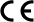 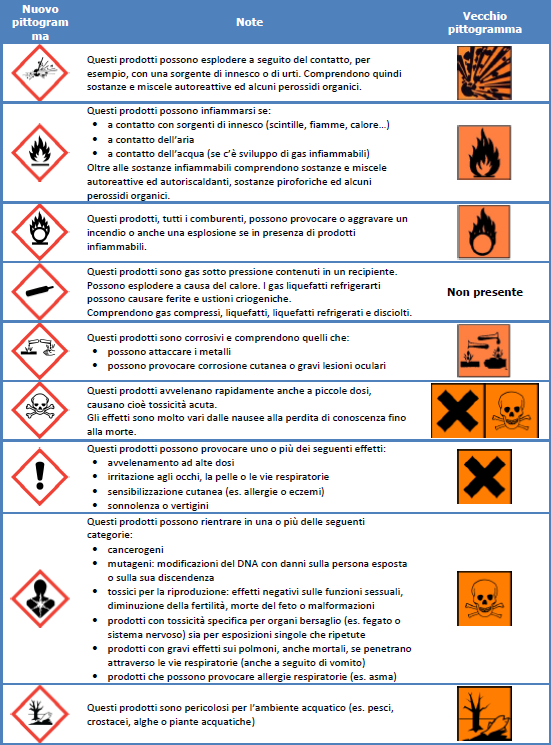 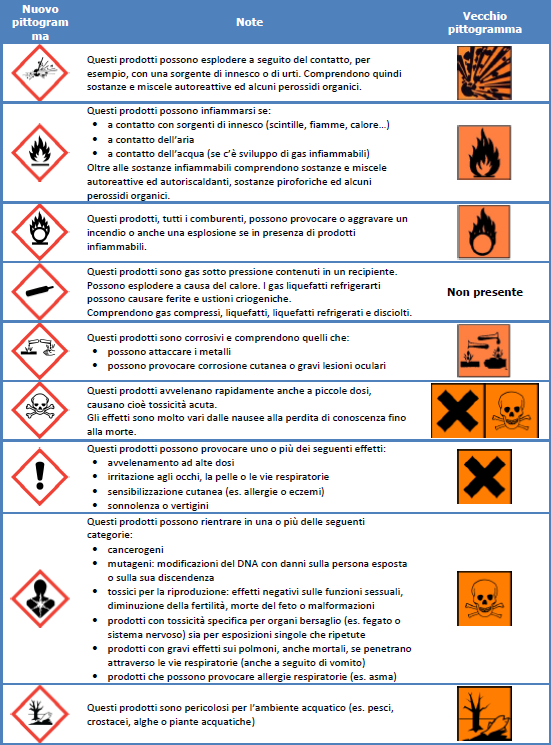 SEGNALETICA DI SICUREZZACartelli di divieto – Cerchio con bordo rosso e barra trasversaleCartelli di avvertimento. Triangolo giallo con bordo neroCartelli di obbligo di protezione. Cerchio azzurroGESTIONE DELLE EMERGENZEIl piano di emergenza permette di evitare o ridurre i rischi connessi a eventi eccezionali.Nella nostra scuola sono state considerate le emergenze dovute a:incendionube tossicaterremotoinfortunio o malattia-Una volta che accade un incidente, la riduzione dei danni si può conseguire mediante:la chiamata tempestiva di aiutoil primo soccorsoSEGNALETICA DI EMERGENZAPer contrastare l’incendio e agevolare l’evacuazione si impiegano cartelli.Segnali antincendioSegnali di sicurezzaEMERGENZA INCENDIOEMERGENZA PER NUBE TOSSICAEMERGENZA TERREMOTOPRONTO SOCCORSOORGANIGRAMMAAddetto gestione schede tecniche e di sicurezza prodotti chimici:  (inserire nominativo/i)INCIDENTI IN PALESTRAIl maggior numero di incidenti, nelle scuole secondarie superiori, accadono durante le lezioni in palestra (in genere cadute e impatti)Soggetti interessati: ALUNNISoggetti interessati: ALUNNICADUTE e URTIMolti incidenti nelle scuole derivano dalle cadute e dagli urti.Ciò risulta dalle statistiche degli infortuni.Soggetti interessati: ALUNNISoggetti interessati: ALUNNIAl fine di ridurre il rischio:1° La ricreazione deve svolgersi solo negli spazi consentiti2° Sono vietati e sanzionati i giochi o atteggiamenti violenti: lotta, spinte 3° Durante gli spostamenti è vietata l’andatura di corsaOgni caso di infortunio deve essere tempestivamente segnalato mediante l’uso della modulistica prescritta.Al fine di ridurre il rischio:1° La ricreazione deve svolgersi solo negli spazi consentiti2° Sono vietati e sanzionati i giochi o atteggiamenti violenti: lotta, spinte 3° Durante gli spostamenti è vietata l’andatura di corsaOgni caso di infortunio deve essere tempestivamente segnalato mediante l’uso della modulistica prescritta.RUMOREin generaleMolto spesso, soprattutto durante il cambio d’ora, il rumore ha un livello che disturba i presenti.Soggetti interessati: ALUNNI, DOCENTI, personale ATASoggetti interessati: ALUNNI, DOCENTI, personale ATAAl fine di ridurre il rumore:richiedere agli alunni il rispetto delle normali regole di comportamento e sanzionarne le trasgressioni;ridurre al minimo gli spostamenti di banchi e sedie. Richiamare l’attenzione sulle modalità di tali spostamenti, specie in occasione delle verifiche;garantire la puntualità nei cambi d’ora, in modo che la classe non rimanga mai priva della presenza di un insegnante;limitare per quanto possibile, in occasione di attività non ordinate, (ad es. ricreazione) l’eccessiva concentrazione di persone;rispettare l’organizzazione della sorveglianza.Al fine di ridurre il rumore:richiedere agli alunni il rispetto delle normali regole di comportamento e sanzionarne le trasgressioni;ridurre al minimo gli spostamenti di banchi e sedie. Richiamare l’attenzione sulle modalità di tali spostamenti, specie in occasione delle verifiche;garantire la puntualità nei cambi d’ora, in modo che la classe non rimanga mai priva della presenza di un insegnante;limitare per quanto possibile, in occasione di attività non ordinate, (ad es. ricreazione) l’eccessiva concentrazione di persone;rispettare l’organizzazione della sorveglianza.USO DI MACCHINE e ATTREZZATUREI rischi connessi all’uso di dispositivi elettrici o di altro tipo non sono numerosi, ma possono risultare di elevata gravitàSoggetti interessati: personale ATA, DOCENTISoggetti interessati: personale ATA, DOCENTINell’uso dispositivi elettrici o di altro genere bisogna:leggere attentamente il libretto di istruzioni allegato al dispositivo - istruzioni relative al marchioattenersi scrupolosamente alle istruzioni relative all’installazione del dispositivo, al suo uso, all’impiego di eventuali dispositivi di protezione individuali durante il normale utilizzo e alla dismissione (smaltimento).Nell’uso dispositivi elettrici o di altro genere bisogna:leggere attentamente il libretto di istruzioni allegato al dispositivo - istruzioni relative al marchioattenersi scrupolosamente alle istruzioni relative all’installazione del dispositivo, al suo uso, all’impiego di eventuali dispositivi di protezione individuali durante il normale utilizzo e alla dismissione (smaltimento).MOVIMENTAZIONE MANUALE di CARICHILa movimentazione dei carichi può causare deidanni al rachide lombosacraleSoggetti interessati: personale ATA di collaborazioneSoggetti interessati: personale ATA di collaborazioneAlcune figure professionali presenti nella scuola, ad esempio tra il personale ATA, possono essere soggette a rischi dovuti al sollevamento dei carichi.Sebbene la valutazione del rischio effettuata abbia escluso tale eventualità nelle normali condizioni di lavoro, potrebbero verificarsi momenti o condizioni di particolare concentrazione del carico di lavoro.In ogni caso, nella movimentazione manuale dei carichi vanno rispettate le seguenti norme:In caso di sollevamento del carico:flettere le ginocchia e non la schiena;mantenere il carico quanto più possibile vicino al corpo;evitare movimenti bruschi o strappi;nel caso si movimentino scatole, sacchi, imballaggi di vario genere, verificare la stabilità del carico all'interno, per evitare sbilanciamentimovimenti bruschi e/o innaturali;assicurarsi che la presa sia comoda e agevole;effettuare le operazioni, se necessario, in due persone.In caso di spostamento dei carichi:evitare le rotazioni del tronco, ma effettuare Io spostamento di tutto il corpo;tenere il peso quanto più possibile vicino al corpo.In caso di spostamento di mobili o casse, evitare di curvare la schiena in avanti o indietro, è preferibile invece appoggiarla all'oggetto in modo che sia verticale e spingere con le gambe.In caso di sistemazione di carichi su piani o scaffalature alte, evitare di compiere movimenti che facciano inarcare troppo la schiena, qualora non si arrivi comodamente al ripiano, utilizzare una scalaAlcune figure professionali presenti nella scuola, ad esempio tra il personale ATA, possono essere soggette a rischi dovuti al sollevamento dei carichi.Sebbene la valutazione del rischio effettuata abbia escluso tale eventualità nelle normali condizioni di lavoro, potrebbero verificarsi momenti o condizioni di particolare concentrazione del carico di lavoro.In ogni caso, nella movimentazione manuale dei carichi vanno rispettate le seguenti norme:In caso di sollevamento del carico:flettere le ginocchia e non la schiena;mantenere il carico quanto più possibile vicino al corpo;evitare movimenti bruschi o strappi;nel caso si movimentino scatole, sacchi, imballaggi di vario genere, verificare la stabilità del carico all'interno, per evitare sbilanciamentimovimenti bruschi e/o innaturali;assicurarsi che la presa sia comoda e agevole;effettuare le operazioni, se necessario, in due persone.In caso di spostamento dei carichi:evitare le rotazioni del tronco, ma effettuare Io spostamento di tutto il corpo;tenere il peso quanto più possibile vicino al corpo.In caso di spostamento di mobili o casse, evitare di curvare la schiena in avanti o indietro, è preferibile invece appoggiarla all'oggetto in modo che sia verticale e spingere con le gambe.In caso di sistemazione di carichi su piani o scaffalature alte, evitare di compiere movimenti che facciano inarcare troppo la schiena, qualora non si arrivi comodamente al ripiano, utilizzare una scalaUSO DI SOSTANZE PERICOLOSENella scuola le sostanze potenzialmente pericolose riguardano essenzialmente i laboratori, i prodotti per dipingere e i materiali per le pulizie usati dal personale ausiliario.DisposizioniAd esclusione delle attività di laboratorio o di pulizia, a scuola non devono      essere usati prodotti pericolosi, ossia non si devono usare prodotti nella cui etichetta compaia uno dei simboli riportati nella tabella della pagina seguente ad esclusione dei prodotti facilmente infiammabili (lettera F) se usati in quantità limitata.Eliminare i contenitori senza etichetta che contengono sostanze non identificate. Nel caso si sospetti fondatamente che la sostanza contenuta nel contenitore sia inquinante, soprattutto se presente in grandi quantità, rivolgersi alla segreteria affinché sia consultato un laboratorio di analisi prima di effettuare lo smaltimento;Nelle pulizie non impiegare acido muriatico o ammoniaca;Nell’uso di una sostanza per pulizia o in laboratorio:leggere attentamente l’etichetta che accompagna la sostanza;leggere attentamente le schede di sicurezza che accompagnano le sostanze o che devono essere messe a disposizione;attenersi scrupolosamente alle istruzioni relative allo stoccaggio, all’uso e all’impiego dei mezzi di protezione individuali e al comportamento in caso di incidente contenute nelle schede d’uso delle sostanze.Assicurarsi che gli studenti conoscano e seguano scrupolosamente le procedure relative alle singole attività di laboratorio.Le schede di sicurezza e le istruzioni relative all’uso, se richieste,devono essere fornite gratuitamente dalle ditte produttrici delle sostanze vendute in quanto queste sono impiegate ad uso professionale.Le etichette, tra le altre cose, devono indicare:Nome e indirizzo della ditta produttriceData di fabbricazione o scadenzaSe pericolosi, i simboli relativi alle Classi di Pericolosità:DisposizioniAd esclusione delle attività di laboratorio o di pulizia, a scuola non devono      essere usati prodotti pericolosi, ossia non si devono usare prodotti nella cui etichetta compaia uno dei simboli riportati nella tabella della pagina seguente ad esclusione dei prodotti facilmente infiammabili (lettera F) se usati in quantità limitata.Eliminare i contenitori senza etichetta che contengono sostanze non identificate. Nel caso si sospetti fondatamente che la sostanza contenuta nel contenitore sia inquinante, soprattutto se presente in grandi quantità, rivolgersi alla segreteria affinché sia consultato un laboratorio di analisi prima di effettuare lo smaltimento;Nelle pulizie non impiegare acido muriatico o ammoniaca;Nell’uso di una sostanza per pulizia o in laboratorio:leggere attentamente l’etichetta che accompagna la sostanza;leggere attentamente le schede di sicurezza che accompagnano le sostanze o che devono essere messe a disposizione;attenersi scrupolosamente alle istruzioni relative allo stoccaggio, all’uso e all’impiego dei mezzi di protezione individuali e al comportamento in caso di incidente contenute nelle schede d’uso delle sostanze.Assicurarsi che gli studenti conoscano e seguano scrupolosamente le procedure relative alle singole attività di laboratorio.Le schede di sicurezza e le istruzioni relative all’uso, se richieste,devono essere fornite gratuitamente dalle ditte produttrici delle sostanze vendute in quanto queste sono impiegate ad uso professionale.Le etichette, tra le altre cose, devono indicare:Nome e indirizzo della ditta produttriceData di fabbricazione o scadenzaSe pericolosi, i simboli relativi alle Classi di Pericolosità:INCENDIOGli incendi rientrano tra gli eventi disastrosie vanno assolutamente evitati.L’eliminazione di tale rischio richiede la collaborazione particolare del personale ATAUn incendio si innesca da un punto caldo o anche spontaneamente si sviluppa quando trova materiali combustibili.Per evitare gli incendi osservare le seguenti indicazioni.Uso di apparecchi elettrici:limitare le prese multiple;evitare i grovigli di cavi e le riparazioni volanti;prevedere la giusta aerazione dei dispositivi elettrici;impiegare eventuali fornelli elettrici in condizioni controllate;dopo l’uso, se possibile, togliere l’alimentazione generale dei dispositivi elettrici (laboratori, pc o altro).Uso di materiali che possono innescare incendiUtilizzo di attrezzature secondo le prescrizioni.E’ vietata la detenzione e l’uso di materiali pirotecnici.Deposito ed utilizzo di materiali infiammabili:non depositare carta o altri materiali o infiammabili:in prossimità di dispositivi o cavi elettrici;in prossimità di fonti di calore o scintille (stufe, scaldini, fiamme libere ecc.)porre la carta e altri materiali facilmente combustibili in modo ordinato e in quantità limitataimmagazzinare i materiali altamente infiammabili come indicato nelle schede di sicurezza (idrocarburi, alcool).Rispettare il divieto di fumareUn incendio si innesca da un punto caldo o anche spontaneamente si sviluppa quando trova materiali combustibili.Per evitare gli incendi osservare le seguenti indicazioni.Uso di apparecchi elettrici:limitare le prese multiple;evitare i grovigli di cavi e le riparazioni volanti;prevedere la giusta aerazione dei dispositivi elettrici;impiegare eventuali fornelli elettrici in condizioni controllate;dopo l’uso, se possibile, togliere l’alimentazione generale dei dispositivi elettrici (laboratori, pc o altro).Uso di materiali che possono innescare incendiUtilizzo di attrezzature secondo le prescrizioni.E’ vietata la detenzione e l’uso di materiali pirotecnici.Deposito ed utilizzo di materiali infiammabili:non depositare carta o altri materiali o infiammabili:in prossimità di dispositivi o cavi elettrici;in prossimità di fonti di calore o scintille (stufe, scaldini, fiamme libere ecc.)porre la carta e altri materiali facilmente combustibili in modo ordinato e in quantità limitataimmagazzinare i materiali altamente infiammabili come indicato nelle schede di sicurezza (idrocarburi, alcool).Rispettare il divieto di fumareLAVORO AI VIDEOTERMINALIPer lavoro ai video terminali si intende l’utilizzo di VDT per 20 ore settimanali. Il lavoratore ai videoterminali è soggetto a sorveglianza sanitaria con visita iniziale di idoneità e visite periodiche di controllo ognidue/cinque anni.Soggetti interessati: Assistenti amministrativiSoggetti interessati: Assistenti amministrativiQuando si impiegano i videoterminali bisogna interrompere l’attività per almeno 15 minuti ogni due ore di lavoroIndicazioni atte ad evitare l'insorgenza di disturbi muscolo-scheletrici.posizione con piedi ben poggiati al pavimento e schiena poggiata allo schienale della sedia nel tratto lombare;porre il video di fronte, lo spigolo superiore dello schermo sia posto un po' più in basso dell'orizzontale che passa per gli occhi dell'operatore e ad una distanza dagli occhi pari a circa 50-70 cm;disporre la tastiera davanti allo schermo e il mouse sullo stesso piano;	usare la tastiera e il mouse evitando irrigidimenti delle dita e del polso, curando di tenere gli avambracci appoggiati sul piano di lavoro;evitare, per quanto possibile, posizioni di lavoro fisse per tempi prolungati.Indicazioni atte ad evitare l'insorgenza di problemi visivi.illuminare con luce naturale regolata con o veneziane, o con illuminazione artificiale non eccessive con	fonti luminose poste al di fuori del campo visivo;orientare ed inclinare lo schermo per eliminare, per quanto possibile, riflessi sulla sua superficie;posizionarsi di fronte al video, distanza occhi-schermo circa 50-70 cm;	distogliere periodicamente lo sguardo dal video per guardare oggetti lontani, al fine di ridurre l'affaticamento visivo;durante le pause ed i cambiamenti di attività previsti, non dedicarsi ad attività che richiedano un intenso impegno visivo;curare la pulizia periodica di tastiera, mouse e schermo;utilizzare gli eventuali mezzi di correzione della vista se prescritti.Indicazioni atte ad evitare disturbi da affaticamento mentale.seguire le indicazioni e la formazione ricevuti per l'uso dei programmi e delle procedure informatiche;rispettare la corretta distribuzione delle pause;utilizzare software di cui si è ben informati sull’uso.Quando si impiegano i videoterminali bisogna interrompere l’attività per almeno 15 minuti ogni due ore di lavoroIndicazioni atte ad evitare l'insorgenza di disturbi muscolo-scheletrici.posizione con piedi ben poggiati al pavimento e schiena poggiata allo schienale della sedia nel tratto lombare;porre il video di fronte, lo spigolo superiore dello schermo sia posto un po' più in basso dell'orizzontale che passa per gli occhi dell'operatore e ad una distanza dagli occhi pari a circa 50-70 cm;disporre la tastiera davanti allo schermo e il mouse sullo stesso piano;	usare la tastiera e il mouse evitando irrigidimenti delle dita e del polso, curando di tenere gli avambracci appoggiati sul piano di lavoro;evitare, per quanto possibile, posizioni di lavoro fisse per tempi prolungati.Indicazioni atte ad evitare l'insorgenza di problemi visivi.illuminare con luce naturale regolata con o veneziane, o con illuminazione artificiale non eccessive con	fonti luminose poste al di fuori del campo visivo;orientare ed inclinare lo schermo per eliminare, per quanto possibile, riflessi sulla sua superficie;posizionarsi di fronte al video, distanza occhi-schermo circa 50-70 cm;	distogliere periodicamente lo sguardo dal video per guardare oggetti lontani, al fine di ridurre l'affaticamento visivo;durante le pause ed i cambiamenti di attività previsti, non dedicarsi ad attività che richiedano un intenso impegno visivo;curare la pulizia periodica di tastiera, mouse e schermo;utilizzare gli eventuali mezzi di correzione della vista se prescritti.Indicazioni atte ad evitare disturbi da affaticamento mentale.seguire le indicazioni e la formazione ricevuti per l'uso dei programmi e delle procedure informatiche;rispettare la corretta distribuzione delle pause;utilizzare software di cui si è ben informati sull’uso.RISCHIO STRESS- LAVORO CORRELATOPossono esserci delle situazioni di stress dovute all’organizzazione del lavoro o ai rapporti con la dirigenza o con colleghi, alunni o genitoriLe maggiori cause di stress sono legate a fattori sui quali è difficile agire a livello di SPP, quali ad esempio: classi troppo numerose; spazi ristretti; carenza di insegnanti di sostegno; scarso riconoscimento sociale ed economico.Tuttavia alcuni rischi da stress lavoro-correlati si possono limitare mediante provvedimenti presi dalla dirigenza.Soggetti interessati: INSEGNANTIUna fonte di stress per gli insegnanti è il numero complessivo degli studenti e l’entità del loro ricambio (turn over). Si può:nella assegnazione delle cattedre e delle classi cercare di favorire una buona distribuzione dei carichi di lavoro.Una causa di stress è data dal rapporto con gli studenti e dal loro comportamento, specie nelle classi inferiori. Si può:stabilire, condividere e far rispettare le regole di comportamento;realizzare momenti di incontro tra insegnanti e dirigenza nei quali vengono definiti e condivisi comportamenti e strategie comuni da adottarsi nelle più comuni situazioni di mancato rispetto delle regole.Una causa di stress è lo scarso riconoscimento sociale dell’insegnante. Si può:valorizzare la figura del docente mediante disposizioni anche formali richieste agli alunni, ad esempio: uso del titolo, forme di cortesia obbligatorie, ecc.impegnarsi a porre in evidenza gli aspetti positivi del lavoro e non solo quelli svilenti;rendere decorosi il locale di ricevimento e le sale insegnanti, le aule, ecc.Soggetti interessati: PERSONALE A.T.A.Alcune situazioni di stress per il personale ATA, specie di segreteria, sono causate dalla difficoltà di eseguire compiti pianificati e dalla continua necessità di rincorrere le “emergenze”. Si può:organizzare riunioni di programmazione con DS, DSGA, addetti, per definizione programma funzionale (chi fa cosa);Definire procedure standard per le operazioni più comuni o rilevanti e effettuare la formazione del personale;Indicare esplicitamente le direttive della dirigenza specie riguardo ai punti “caldi”: rapporti con l’utenza esterna, gli studenti, i docenti;Organizzare riunioni per chiarire e risolvere eventuali situazioni critiche.Le maggiori cause di stress sono legate a fattori sui quali è difficile agire a livello di SPP, quali ad esempio: classi troppo numerose; spazi ristretti; carenza di insegnanti di sostegno; scarso riconoscimento sociale ed economico.Tuttavia alcuni rischi da stress lavoro-correlati si possono limitare mediante provvedimenti presi dalla dirigenza.Soggetti interessati: INSEGNANTIUna fonte di stress per gli insegnanti è il numero complessivo degli studenti e l’entità del loro ricambio (turn over). Si può:nella assegnazione delle cattedre e delle classi cercare di favorire una buona distribuzione dei carichi di lavoro.Una causa di stress è data dal rapporto con gli studenti e dal loro comportamento, specie nelle classi inferiori. Si può:stabilire, condividere e far rispettare le regole di comportamento;realizzare momenti di incontro tra insegnanti e dirigenza nei quali vengono definiti e condivisi comportamenti e strategie comuni da adottarsi nelle più comuni situazioni di mancato rispetto delle regole.Una causa di stress è lo scarso riconoscimento sociale dell’insegnante. Si può:valorizzare la figura del docente mediante disposizioni anche formali richieste agli alunni, ad esempio: uso del titolo, forme di cortesia obbligatorie, ecc.impegnarsi a porre in evidenza gli aspetti positivi del lavoro e non solo quelli svilenti;rendere decorosi il locale di ricevimento e le sale insegnanti, le aule, ecc.Soggetti interessati: PERSONALE A.T.A.Alcune situazioni di stress per il personale ATA, specie di segreteria, sono causate dalla difficoltà di eseguire compiti pianificati e dalla continua necessità di rincorrere le “emergenze”. Si può:organizzare riunioni di programmazione con DS, DSGA, addetti, per definizione programma funzionale (chi fa cosa);Definire procedure standard per le operazioni più comuni o rilevanti e effettuare la formazione del personale;Indicare esplicitamente le direttive della dirigenza specie riguardo ai punti “caldi”: rapporti con l’utenza esterna, gli studenti, i docenti;Organizzare riunioni per chiarire e risolvere eventuali situazioni critiche.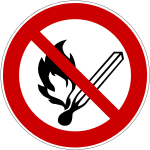 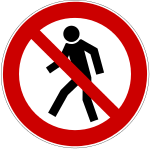 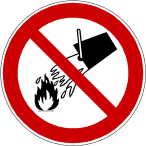 Vietato fumare o usarefiamme libereVietato ai pedoniDivieto di spegnere conacqua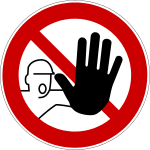 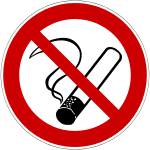 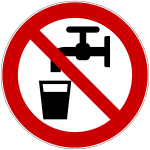 Divieto di accessoVietato fumareAcqua non potabile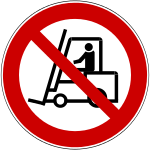 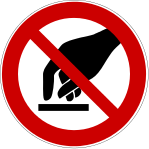 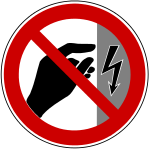 Vietato ai carrelli in movimentazioneNon toccareNon toccare, quadro sotto tensione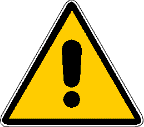 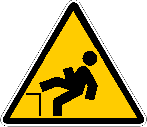 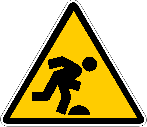 Pericolo genericoCaduta con dislivelloPericolo di inciampo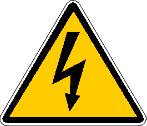 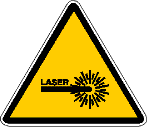 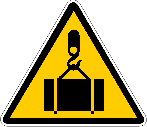 Tensione elettrica pericolosaRaggi LASERCarichi sospesi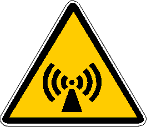 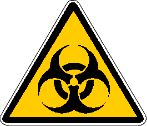 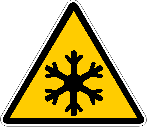 Radiazioni non ionizzantiRischio biologicoBassa temperatura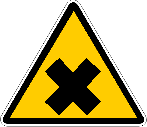 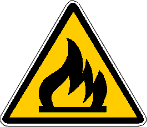 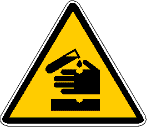 Sostanze NociveMateriale infiammabileSostanze Corrosive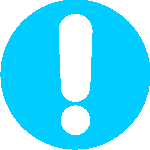 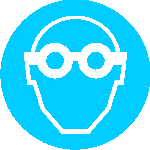 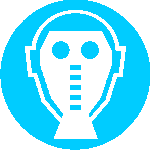 Obbligo generico (con eventuale scritta)P38 - Protezione obbligatoria degli occhiP39 - Protezione obbligatoria delle vie respiratorie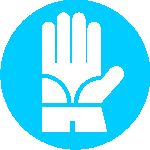 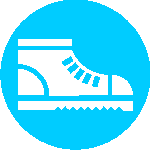 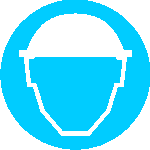 P41 - Guanti di protezioneobbligatoriaP42 - Calzature di sicurezzaobbligatoriaP44 - Casco di protezioneobbligatoria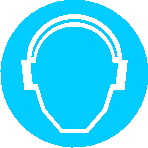 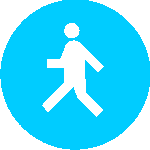 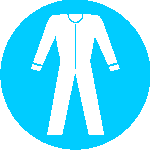 P45 - Protezione obbligatoriadell’uditoPassaggio obbligatorioper pedoniP46 - Protezione obbligatoriadel corpo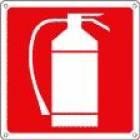 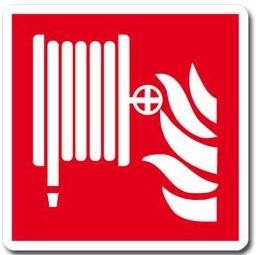 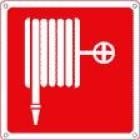 EstintoreIdrante (naspo)Lancia antincendio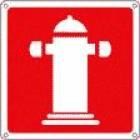 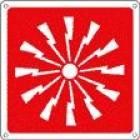 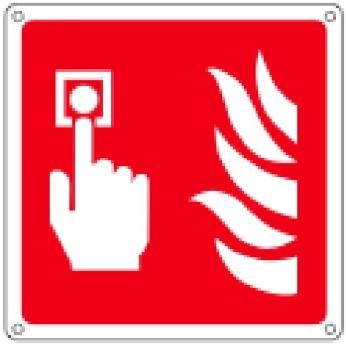 Presa idranteAllarme antincendioPulsante allarme antincendio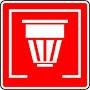 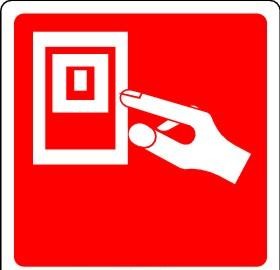 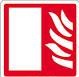 Rilevatori di fumoInterruttore elettrico generalePorta taglia fuoco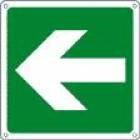 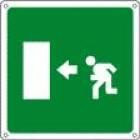 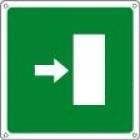 Freccia di direzioneUscita di sicurezzaUscita di sicurezza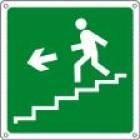 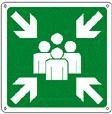 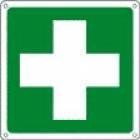 Scala di emergenzaPunto di raccoltaPronto soccorso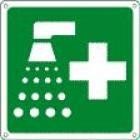 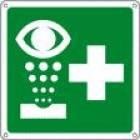 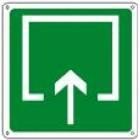 Doccia di EmergenzaLavaocchi di EmergenzaLuogo SicuroRilevazione di un incendioChi rileva o viene a conoscenza di un qualsiasi principio di incendio deve:avvertire immediatamente gli addetti antincendio i cui nomi sono riportati nel piano di emergenza;se gli addetti antincendio non sono immediatamente reperibili, nella misura in cui si sente capace, cercare di spegnere l’incendio e informare il Dirigente scolastico o il suo sostituto;informare il Dirigente o il suo sostituto sulla fonte del pericolo quando scatta un allarme automatico dall’impianto di rilevazione fumo, gas o altro.Evacuazione – Norme generali per tuttiAll’emanazione del segnale di evacuazione dell’edificio scolastico bisogna seguire le indicazioni:abbandonate	il	posto	di	lavoro	evitando	di	portare	con	voi	oggetti ingombranti (ombrelli, borse, libri, ecc.);chiudete la porta se il locale è sgombrato;dirigetevi verso l’uscita seguendo le indicazioni dei cartelli;non usate gli ascensori (se non appositamente abilitati all’uso in emergenza);non scendere le scale di corsa;non accalcatevi nei posti di transito;assumere un comportamento ragionevole; evitare, per quanto possibile le manifestazioni di panico che provocano, per contagio, stati irrazionali ed eccessivi allarmismo;in caso di incendio diffuso con corridoi invasi completamente dal fumo, non uscire dalla stanza e non aprire le finestre se non per segnalare la presenza.Evacuazione – Norme per il personale insegnantel'insegnante presente in aula raccoglie l’apposito fascicolo con l’elenco degli alunni e si avvia verso l’uscita della classe coordinando le fasi dell'evacuazione;l’insegnante accompagnerà ogni classe verso il punto di raccolta esterno prestabilito seguendo le indicazioni riportate nelle planimetrie di piano e di aula; raggiunto tale punto l’insegnante:provvederà a fare l’appello dei propri studenti,compilerà l’apposito modulo specificando il luogo dove sono gli eventuali feriti e se sono assistiti dai soccorritori ,consegnerà il modulo al responsabile del punto di raccolta.Evacuazione – Norme per gli insegnanti di sostegnoSe il numero di disabili e/o il loro stato non è gestibile da una sola persona, attendere ed eventualmente sollecitare l’aiuto;stabilire un contatto diretto con il disabile prendendolo per mano	manovrare la carrozzina avviandosi, se a piano terra, verso il punto di raccolta oppure allo “spazio calmo” se ci si trova al primo o al secondo piano;evitare di intralciare le vie di fuga e, se previsto e già collaudato durante le prove, percorrete gli appositi percorsi.Evacuazione – Norme per il personale non docenteIl personale di piano si rechi ad aiutare le persone disabili o con scarsa mobilità se e come previsto dal piano di emergenza;il personale di piano si renda disponibile per il soccorso agli studenti feriti od impossibilitati ad evacuare l’aula;il personale di piano favorisca il deflusso ordinato dal piano;il personale di piano, compatibilmente con gli altri incarichi e con la propria sicurezza, controlli che le aule e i servizi siano evacuati;chi è incaricato, tolga la tensione elettrica.Evacuazione – Norme per gli studentiLo studente apri-fila inizia ad uscire dalla classe o dal laboratorio senza correre controllando che qualcuno lo segua appresso, così farà il secondo e così via fino all’uscita dello studente chiudi-fila, il quale provvede a chiudere la porta;tutta la classe dovrà dirigersi verso il punto di raccolta prestabilito per il locale in cui si trova;evitare di prendere iniziative diverse da quelle del piano di evacuazione;qualora l’evacuazione scattasse in un momento in cui qualche studente è fuori dall’aula, questi raggiungerà autonomamente il punto di raccolta.Evacuazione – Norme per i visitatoriSe si ode il segnale di evacuazione, dirigersi verso la più vicina via di fuga e raggiungere il punto di raccolta oppure aggregarsi al primo dipendente che si incontra e attenersi alle sue istruzioni.Comportamento in caso di nube tossicaL’ordine del dirigente di attuare il confinamento sarà comunicato a voce, aula per aula, oppure proverrà dal sistema di allarme esterno alla scuola qualora esista. Alla comunicazione dell’ordine, tutto il personale presente all’interno dell’edificio scolastico dovrà comportarsi come segue:l’insegnante presente in aula chiuderà tutte le porte e le finestre;se alcuni infissi (porte o finestre) presentano rotture o fessure rilevanti si procederà a tapparle con materiali presenti nell’aula (indumenti, ecc.),l’insegnante continuerà le normali attività didattiche o in altre che aiutino a sdrammatizzare la situazione, soprattutto quando è scaduto l’orario d’uscita,l’insegnante vieta agli alunni di comunicare con i telefoni portatili e, se sono gli alunni ad essere chiamati, interviene nella comunicazione per spiegare la situazione ai genitori e invitarli a non recarsi a scuola,i disabili continueranno nelle loro attività senza uscire dai locali,l’allarme si intende revocato quando arriva una comunicazione dal dirigente o dal sistema di allarme esterno,il personale ATA potrà stazionare in corridoio solo se questo non ha aperture verso l’esterno, in caso contrario si rifugerà in una stanza possibilmente dotata di telefono o che si trova in prossimità del telefonoComportamento nell’avvertire la prima scossaAppena si avverte la scossa di terremoto, rifugiarsi sotto i banchi, o sotto i tavoli. Se non sono presenti banchi o tavoli rifugiarsi sotto gli stipiti delle porte o altre strutture portanti.Comportamento dopo la prima scossaIn generaleNon usare accendini o fiammiferi perché potrebbero esserci fughe di gas;non spostare le persone traumatizzate, a meno che non sia in evidente immediato pericolo di vita (crollo imminente, incendio che si sta avvicinando, ecc.)Se possibile la fugaDopo la fine della prima scossa (1-2 min.) e prima della probabile seconda (5-6 min.) allontanarsi dall’edificio senza attendere la dichiarazione di evacuazione a causa del possibile collasso delle strutture di emergenza;aprire le porte e muoversi con estrema prudenza, saggiando il pavimento, le scale e i pianerottoli prima di avventurarvici sopra;spostarsi lungo i muri, anche discendendo le scale, queste aree sono quelle strutturalmente più robusteSe non è possibile la fugaRifugiarsi sotto un tavolo, scegliendo quello che appare più robusto e cercando di addossarlo alle pareti perimetrali per evitare il rischio di sprofondamento del pavimento (può andar bene anche un sottoscala o nel vano di una porta che si apre in un muro maestro):allontanarsi da finestre, specchi, vetrine, lampadari, scaffali di libri, strumenti, apparati elettrici e stare attenti alla caduta di oggetti.Caso di infortunio grave o malattia acutaCosa fareAvvisare l’addetto al primo soccorso . Questi valuterà la situazione e prenderà i successivi provvedimenti.Se l’addetto al primo soccorso non è reperibile avvertire immediatamente il pronto intervento con il numero telefonico 118. Nella chiamata specificare:l’indirizzo della sede della scuola e il numero di telefono;il tipo di emergenza in corso;le persone coinvolte/feriti;i locali coinvolti;lo stadio dell’evento (iniziale, fase di sviluppo, stabile);altre informazioni qualora siano richieste.Cosa non fareSpostare l’infortunato;somministrare medicinali.Caso di piccole ferite o escoriazioni superficialiCosa fareAvvisare l’addetto al primo soccorso (v. ultima pagina);se l’addetto al pronto soccorso non è reperibile e se si è capaci:effettuare un’accurata pulizia della ferita con un tampone di garza sterile imbevuto di idopovidone (tintura di iodio) o altro disinfettante;fasciare con garza sterile o cerotto medico.Cosa non fareSomministrare medicinaliDATORE DI LAVORO: Dott.ssa Ornella CampanaDATORE DI LAVORO: Dott.ssa Ornella CampanaDATORE DI LAVORO: Dott.ssa Ornella CampanaDATORE DI LAVORO: Dott.ssa Ornella CampanaRSPP: ing. Marco PiattiMEDICO COMPETENTE:Dott. Fabio MussinoRAPPRESENTANTE DEI LAVORATORI PER LA SICUREZZA (R.L.S): (inserire nominativo/i)ADDETTI SERVIZIO PREVENZIONE E PROTEZIONE (ASPP): Prof. Pezzano FranzSERVIZIO DI PREVENZIONE E PROTEZIONEPREPOSTI: DSGA, Vicario dirigente, Ins. Laboratorio (anche informatico),  Responsabile di plesso,…..per l’elenco completo vedasi DVR mansioni al capitolo “SERVIZIO PREVENZIONE E PROTEZIONE”COORDINATORE DELLE PROCEDURE DI EMERGENZA ED EVACUAZIONE E DELL’UNITÀ GESTIONALE GSAArcadi PasqualeCOORDINATORE ADDETTI PRIMO SOCCORSOPezzano FranzDELEGATI DEL COORDINATORE DELLE PROCEDURE DI EMERGENZA ED EVACUAZIONE E DELL’UNITÀ GESTIONALE GSAMuscetta VincenzoDELEGATI DEL COORDINATORE ADDETTI PRIMO SOCCORSOVita AntonioADDETTI ANTINCENDIO, GESTIONE EMERGENZE ED EVACUAZIONECislaghi Marco e Vita AntonioADDETTI AL PRIMO SOCCORSOAloisio PatriziaADDETTI AUSILIO DISABILI E SOGGETTI CON ESIGENZE SPECIALIArcadi Pasquale e Muscetta VincenzoNB: ciascun docente è tenuto a comunicare al datore di lavoro la presenza di nuovi disabili (anche temporanei), in maniera da consentire l’attivazione delle procedure di sicurezza relative Addetto primo soccorso: controllo cassetta PS e pacchetti medicazioneAloisio PatriziaAddetti controlli periodici (compilazione registri controllo attrezzature e attrezzature antincendio)Giovanni lombardoADDETTI UTILIZZO D.A.E.(defibrillatore)Prof.ssa Bertin SaraADDETTI ANTIFUMO: Docenti LoVerde Genoveffa e Tininini ElenaREFERENTE  PREVENZIONE E CONTRASTO  DEL  CYBERBULLISMO: Docenti Dipace  Silvana   e del Giudice Antonia  